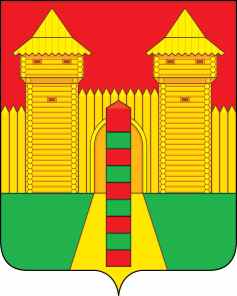 АДМИНИСТРАЦИЯ  МУНИЦИПАЛЬНОГО  ОБРАЗОВАНИЯ «ШУМЯЧСКИЙ   РАЙОН» СМОЛЕНСКОЙ  ОБЛАСТИПОСТАНОВЛЕНИЕот 30.12.2021г. № 602        п. ШумячиВ соответствии со статьей 69.1 Федерального закона от 13 июля 2015 года          № 218-ФЗ «О государственной регистрации недвижимости»          Администрация муниципального образования «Шумячский район» Смоленской областиП О С Т А Н О В Л Я Е Т:          1. В отношении жилой квартиры, общей площадью 70,6 кв.м., расположенной по адресу: Смоленская область, Шумячский район, п. Шумячи, ул. Советская, дом 80, кв. 4, в качестве ее правообладателя, владеющего данным объектом недвижимости на праве собственности, выявлена Добродушенко Ирина Ивановна, 08.10.1962 г.р., место рождения: ПОС. ШУМЯЧИ СМОЛЕНСКОЙ ОБЛ., паспорт гражданина Российской Федерации: серия 66 06 № 256749, выдан 15.11.2007 ТП В ПГТ ШУМЯЧИ МО УФМС РОССИИ ПО СМОЛЕНСКОЙ ОБЛАСТИ В ГОРОДЕ РОСЛАВЛЬ, код подразделения 670-028, СНИЛС № 049-687-974-42, зарегистрированная по месту жительства: Смоленская область, Шумячский район,     п. Шумячи, ул. Советская, дом 80, кв. 4, что подтверждается Договором от 14.10.1998 года, удостоверенным государственным нотариусом Шумячской государственной нотариальной конторы Смоленской области Корнейцевой З.И. 14.10.1998г., зарегистрировано в реестре за № 752.         2. Отделу городского хозяйства Администрации муниципального образования «Шумячский район» Смоленской области осуществить действия по внесению необходимых изменений в сведения Единого государственного реестра недвижимости.         3. Контроль за исполнением настоящего постановления оставляю за собой.    Глава муниципального образования «Шумячский район» Смоленской области                                                А.Н. ВасильевО выявлении правообладателя ранее учтенного объекта недвижимости 